Předpokládaná cenaza dobu plnění veřejnézakázkyCena za položku - jednotková Předpokládaný odběr za dobuPoložkacena v Kč vč. DPHplnění veřejné zakázkysnídaněobědodpolední svačinaCelkem50952016550209520504000400040002000003800008000066000018665074660354635746601866508772552572001794455denní stacionářsnídanědopolední svačinaobědodpolední svačinavečeře37333733373337333733týdenní stacionářzaměstnanecCelkem235100500oběd (večeře)2572CELKEMPoložka (cena za tuto položku nenízahrnuta do hodnocení nabídkové ceny)Cena za položku - jednotkovácena v Kč vč. DPHObstarání jedné přepravy stravy* v Kčvč. DPH100*viz čl. III návrhu smlouvy na plnění veřejné zakázky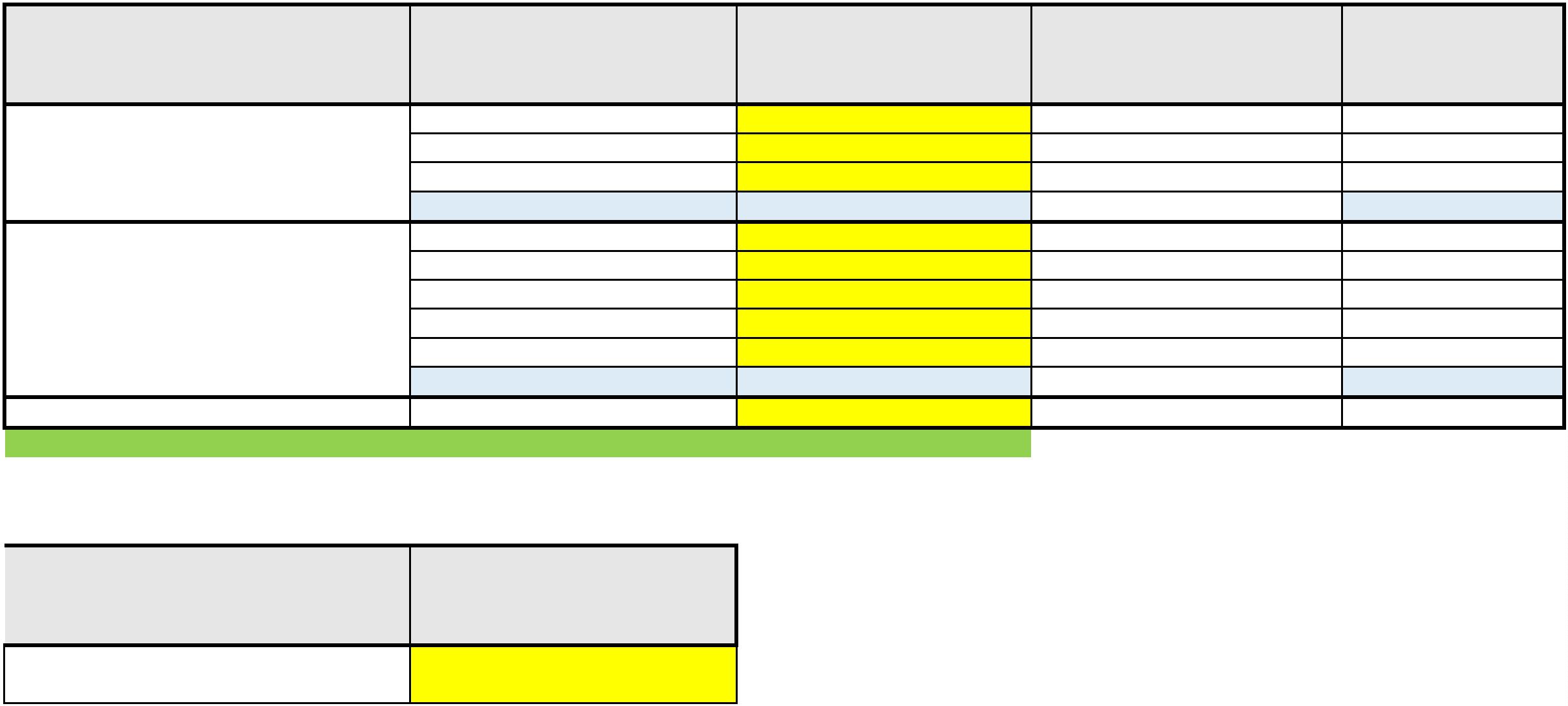 